Publicado en Puerto de la Cruz el 16/09/2020 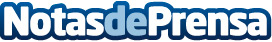 Nacen varias crías de chucho en el acuario de Loro ParqueA pesar de encontrarse cerrado al público, el Parque ha seguido siendo testigo de numerosos nacimientos que evidencian el estado de bienestar en que se encuentran los animales en sus instalacionesDatos de contacto:Natalya RomashkoDepartamento de Comunicación, Loro Parque S.A.922373841 Ext. 319Nota de prensa publicada en: https://www.notasdeprensa.es/nacen-varias-crias-de-chucho-en-el-acuario-de Categorias: Nacional Canarias Entretenimiento Veterinaria Ecología Turismo http://www.notasdeprensa.es